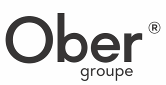 CALENDRIER INDICATIF 
DE COMMUNICATION FINANCIERE 2017 Bar-le-Duc le 3 janvier 2017 (17h45) – Le Groupe OBER, spécialiste des surfaces décoratives haut de gamme, publie son calendrier de communication financière 2017.A propos du Groupe OBERDates de publicationChiffre d'affaires annuel 201631 janvier 2017 (après bourse)Résultats 20164 avril 2017 (avant bourse)Chiffre d'affaires du 1er trimestre 20172 mai 2017 (après bourse)Assemblée GénéraleJuin 2017Chiffre d'affaires du 1er semestre 201725 juillet 2017 (après bourse)Résultats du 1er semestre 201710 octobre 2017 (avant bourse)Chiffre d'affaires du 3ème trimestre 20177 novembre 2017 (après bourse)Le Groupe OBER est le spécialiste des surfaces décoratives haut de gamme. 
Fort d’un savoir-faire centenaire et d’une relation étroite avec le monde du design, le Groupe propose, sous les marques Oberflex, Marotte, Staron, Holz in Form ou Pure Paper, des surfaces décoratives destinées à l'agencement des magasins, des bureaux, des hôtels, des salles de réunion ou de spectacles ainsi qu'à la décoration des maisons particulières. Synonymes de confort et de luxe, les produits du Groupe OBER bénéficient d’une image incontournable à l'échelle internationale grâce à une haute qualité technique et une grande diversité esthétique. Le Groupe OBER a réalisé en 2015 un chiffre d'affaires de 38,0 M€ ; il emploie plus de 400 personnes en France et en Tunisie.ISIN : FR0010330613 - MNEMO : ALOBRwww.groupe-ober.frGROUPE OBEREtienne 
de la Thébeaudière
+33 3 29 76 77 78invest@oberflex.frCALYPTUSCyril Combe+33 1 53 65 68 68cyril.combe@calyptus.net